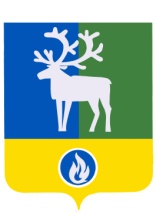 БЕЛОЯРСКИЙ РАЙОНХАНТЫ-МАНСИЙСКИЙ АВТОНОМНЫЙ ОКРУГ - ЮГРАпроектАДМИНИСТРАЦИЯ БЕЛОЯРСКОГО РАЙОНА ПОСТАНОВЛЕНИЕот ________ 2020 года                                                                                                                 № __Об утверждении Порядка подготовки документации по планировке территории, принятия решения об утверждении документации по планировке территории, внесения изменений в такую документацию, отмены такой документации или ее отдельных частей, признания отдельных частей такой документации не подлежащими применениюВ соответствии с частью 20 статьи 45 Градостроительного кодекса Российской Федерации, Федеральным законом от 6 октября 2003 года № 131-ФЗ «Об общих принципах организации местного самоуправления в Российской Федерации», на основании соглашений о передаче администрациями городского и сельских поселений Белоярского района осуществления части полномочий по решению вопросов местного значения администрации Белоярского района от 10 ноября 2019 года п о с т а н о в л я ю:Утвердить прилагаемый Порядок подготовки документации по планировке территории, принятия решения об утверждении документации по планировке территории, внесения изменений в такую документацию, отмены такой документации или ее отдельных частей, признания отдельных частей такой документации не подлежащими применению.Опубликовать настоящее постановление в газете «Белоярские вести. Официальный выпуск».Настоящее постановление вступает в силу после его официального опубликования.Контроль за выполнением постановления возложить на первого заместителя главы Белоярского района Ойнеца А.В.Глава Белоярского района		         		                                                    С.П. МаненковУТВЕРЖДЕНпостановлением администрации Белоярского районаот « __ » _______ 2020 года № ___ ПОРЯДОКподготовки документации по планировке территории, принятия решения об утверждении документации по планировке территории, внесения изменений в такую документацию, отмены такой документации или ее отдельных частей, признания отдельных частей такой документации не подлежащими применению (далее – Порядок)Общие положенияНастоящий Порядок распространяется на территории городского и сельских поселений, межселенную территорию в границах Белоярского района и определяет:порядок подготовки документации по планировке территории, разрабатываемой на основании решений органов местного самоуправления;порядок принятия решения об утверждении документации по планировке территории для размещения объектов, указанных в частях 4, 4.1 и 5 - 5.2 статьи 45 Градостроительного кодекса Российской Федерации (далее – Градостроительный кодекс РФ), подготовленной в том числе лицами, указанными в пунктах 3 и 4 части 1.1 статьи 45 Градостроительного кодекса РФ;порядок внесения изменений в документацию по планировке территории, отмены такой документации или ее отдельных частей, признания отдельных частей такой документации не подлежащими применению.Подготовка документации по планировке территории осуществляется в целях обеспечения устойчивого развития территории Белоярского района, в том числе выделения элементов планировочной структуры, установления границ земельных участков, установления границ зон планируемого размещения объектов капитального строительства.Порядок подготовки документации по планировке территорииРешения о подготовке документации по планировке территории принимаются администрацией Белоярского района (далее – уполномоченный орган) за исключением случаев, указанных в частях 1.1 и 12.12 статьи 45 Градостроительного кодекса РФ.Органом администрации Белоярского района, обеспечивающим принятие решения о подготовке документации по планировке территории, является управление по архитектуре и градостроительству администрации Белоярского района (далее – Управление). Принятие решения о подготовке документации по планировке территории осуществляется по инициативе органов местного самоуправления муниципальных образований в границах Белоярского района, физических или юридических лиц (далее также инициатор).Основанием для принятия решения о подготовке документации по планировке территории по собственной инициативе администрации Белоярского района является наличие утвержденной муниципальной программы Белоярского района в области градостроительной деятельности.Заявление о принятии решения о подготовке документации по планировке территории оформляется на имя главы Белоярского района по форме согласно приложению 1 к настоящему Порядку или свободной форме.В заявлении указывается следующая информация:сведения о заявителе;вид разрабатываемой документации по планировке территории;вид и наименование объекта;информация о территориальном размещении объекта в границах населенных пунктов, поселений, межселенной территории Белоярского района;инициатор подготовки документации по планировке территории;источник финансирования работ по подготовке документации по планировке территории;перечень прилагаемых к заявлению документов.К заявлению прикладываются следующие документы, необходимые для принятия решения о подготовке документации по планировке территории:обзорная схема на бумажном носителе, позволяющая идентифицировать объект с указанием границ населенных пунктов, поселений, муниципального района;схема размещения объектов в электронном виде в векторном формате программы Mapinfo (система координат МСК-86, зона 2, план-схема);копия документа, удостоверяющего личность заявителя (для физических лиц);копия документа, удостоверяющего полномочия представителя заявителя (если обращается представитель физического или юридического лица);проект задания на выполнение инженерных изысканий, необходимых для подготовки документации по планировке территории по форме согласно приложению 2 к настоящему Порядку (в случае отсутствия необходимости выполнения инженерных изысканий для подготовки документации по планировке территории инициатором вместе с заявлением и проектом задания на разработку документации по планировке территории направляется в уполномоченный орган пояснительная записка, содержащая обоснование отсутствия такой необходимости);проект задания на разработку документации по планировке территории по форме согласно приложению 3 к настоящему Порядку.Управление в течение 20 рабочих дней со дня получения заявления обеспечивает проверку представленных документов и по результатам проверки осуществляет подготовку проекта решения о подготовке документации по планировке территории или об отказе в подготовке документации по планировке территории.Решение уполномоченного органа о подготовке документации по планировке территории должно содержать следующие сведения:о виде документации по планировке территории;об инициаторе подготовки документации по планировке территории;о территории, в отношении которой принимается решение о подготовке документации по планировке территории;о виде и наименовании объектов, планируемых к размещению;о задании на разработку документации по планировке территории и задании на выполнение инженерных изысканий, необходимых для подготовки документации по планировке территории;об источнике финансирования работ по подготовке документации по планировке территории.Решение о подготовке документации по планировке территории оформляется постановлением администрации Белоярского района.Постановление администрации Белоярского района о подготовке документации по планировке территории подлежит опубликованию в порядке, установленном для официального опубликования муниципальных правовых актов, иной официальной информации, в течение 3 дней со дня его принятия и размещается на официальном сайте органов местного самоуправления Белоярского района в сети Интернет.Копия постановления администрации Белоярского района о подготовке документации по планировке территории направляется заявителю по адресу электронной почты, указанному в заявлении.Основаниями для принятия решения об отказе в подготовке документации по планировке территории являются: не представлены или представлены не в полном объеме документы, указанные в пункте 2.5 настоящего Порядка;представленные документы не соответствуют требованиям настоящего Порядка;принятие решения о подготовке документации по планировке территории не входит в компетенцию уполномоченного органа в соответствии со статьей 45 Градостроительного кодекса РФ;отсутствие финансовых средств в бюджете Белоярского района и (или) внебюджетных и иных источников, предусмотренных на подготовку документации по планировке территории, при этом инициатор в заявлении и проекте задания на разработку документации по планировке территории не указал информацию о разработке документации по планировке территории за счет собственных средств;полное или частичное совпадение территории, указанной в проекте задания на разработку документации по планировке территории, с территорией, в отношении которой имеется ранее принятое уполномоченным органом решение о подготовке документации по планировке территории;в документах территориального планирования отсутствуют сведения о размещении объекта капитального строительства, при этом отображение указанного объекта в документах территориального планирования предусмотрено в соответствии с законодательством Российской Федерации.Решение об отказе в подготовке документации по планировке территории оформляется в форме письменного уведомления.В случае принятия решения об отказе в подготовке документации по планировке территории Управление в течение 5 рабочих дней со дня истечения срока, указанного в пункте 2.6 настоящего Порядка, обеспечивает направление инициатору письменного уведомления об отказе в принятии решения о подготовке документации по планировке территории.Порядок принятия решения об утверждении документации по планировке территорииВ случае, если согласование документации по планировке территории является обязательным в соответствии с законодательством Российской Федерации, такая документация после завершения её разработки направляется инициатором на согласование с учетом соблюдения требований законодательства Российской Федерации о государственной тайне в соответствующие органы, предусмотренные статьей 45 Градостроительного кодекса РФ. Заявление о принятии решения об утверждении документации по планировке территории оформляется на имя главы Белоярского района по форме согласно приложению 4 к настоящему Порядку или свободной форме.В заявлении указывается следующая информация:вид представленной на утверждение документации по планировке территории;вид и наименование объекта;информация о территориальном размещении объекта в границах населенных пунктов, поселений, межселенной территории Белоярского района;инициатор подготовки документации по планировке территории;категории земель, на которых планируется размещение объекта;перечень прилагаемых к заявлению документов.К заявлению прикладываются следующие документы, необходимые для принятия решения об утверждении документации по планировке территории:копия документа, удостоверяющего личность заявителя (для физических лиц);копия документа, удостоверяющего полномочия представителя заявителя (если обращается представитель физического или юридического лица);документация по планировке территории в составе, предусмотренном статьями 41, 42, 43 Градостроительного кодекса РФ (в зависимости от вида документации) в сброшюрованном и прошитом виде на бумажном носителе и электронном виде;документ о согласовании документации по планировке территории в случае, предусмотренном пунктом 3.1 настоящего Порядка.Графические материалы документации по планировки территории, предусмотренной подпунктом 3 пункта 3.4 настоящего Порядка, в электронном виде предоставляются в формате программы Mapinfo (система координат МСК-86, зона 2, план-схема), позволяющем осуществить их размещение в государственной информационной системе обеспечения градостроительной деятельности, с разделением по слоям (красные линии, границы зоны размещения объекта, границы образуемых или изменяемых земельных участков и т.п.). Текстовые материалы документации по планировке территории в электронном виде предоставляются в редактируемом формате.Управление осуществляет проверку документации по планировке территории на соответствие ее требованиям, указанным в части 10 статьи 45 Градостроительного кодекса РФ, в течение 20 рабочих дней со дня поступления такой документации.По результатам проверки уполномоченный орган принимает решение о проведении общественных обсуждений по такой документации либо отклоняет такую документацию и направляет её на доработку, а в случае, предусмотренном частью 5.1 статьи 46 Градостроительного кодекса РФ, об утверждении такой документации или о направлении ее на доработку.В течение 10 дней со дня опубликования заключения о результатах общественных обсуждений уполномоченный орган принимает решение об утверждении документации по планировке территории или об отклонении такой документации и о направлении ее на доработку с учетом указанных замечаний и предложений в протоколе общественных обсуждений и заключении о результатах таких обсуждений.Решение об отклонении документации по планировке территории и о направлении документации по планировке территории на доработку оформляется в форме письменного уведомления.Решение об утверждении документации по планировке территории оформляется постановлением администрации Белоярского района.Утвержденная документация по планировке территории размещается на официальном сайте органов местного самоуправления Белоярского района в сети Интернет в разделе «Градостроительство».Уполномоченный орган в течение 7 дней со дня утверждения документации по планировке территории направляет постановление главе поселения, применительно к территории которой осуществлялась подготовка такой документации.Копия постановления об утверждении документации по планировке территории направляется заявителю по адресу электронной почты, указанному в заявлении.Порядок внесения изменений в документацию по планировке территории, отмены такой документации или ее отдельных частей, признания отдельных частей такой документации не подлежащими применениюВнесение изменений в документацию по планировке территории осуществляется в порядке, установленном для подготовки и утверждения документации по планировке территории в соответствии с разделами 2, 3 настоящего Порядка.Внесение изменений в документацию по планировке территории допускается путем утверждения ее отдельных частей с соблюдением требований 
об обязательном опубликовании такой документации в порядке, установленном законодательством и настоящим Порядком.Отмена документации по планировке территории или ее отдельных частей осуществляется по инициативе уполномоченного органа, либо по инициативе физического или юридического лица.Основанием для отмены документации по планировке территории 
или ее отдельных частей является:вступивший  в законную силу судебный акт;несоответствие утвержденной документации по планировке территории или ее отдельных частей требованиям части 10 статьи 45 Градостроительного кодекса РФ.Заявители направляют в уполномоченный орган заявление с обоснованием необходимости отмены документации по планировке территории или её отдельных частей. Обоснование должно содержать информацию с указанием требований части 10 статьи 45 Градостроительного кодекса РФ, которым не соответствует утвержденная документация по планировке территории или ее отдельные части.Основанием для отказа в принятии решения об отмене документации по планировке территории или ее отдельных частей является:отсутствие обоснования, указанного в пункте 4.5 настоящего Порядка;принятое решение о внесении изменений в документацию по планировке территории в целях приведения ее в соответствие с действующим законодательством.Признание отдельных частей документации по планировке территории не подлежащими применению осуществляется по инициативе уполномоченного органа, а также по инициативе физического или юридического лица.Основанием для признания отдельных частей документации по планировке территории не подлежащими применению является:вступивший  в законную силу судебный акт;несоответствие отдельных частей утвержденной документации по планировке территории требованиям части 10 статьи 45 Градостроительного кодекса РФ.Заявители направляют в уполномоченный орган заявление с обоснованием необходимости признания отдельных частей документации по планировке территории не подлежащими применению. Обоснование должно содержать описание отдельных частей документации  по планировке территории, которые не подлежат применению и информацию с указанием требований части 10 статьи 45 Градостроительного кодекса Российской Федерации, которым не соответствуют  отдельные части утвержденной документации по планировке территории.Основанием для отказа в принятии решения о признании отдельных частей документации  по планировке территории не подлежащими применению является:отсутствие обоснования, указанного в пункте 4.9 настоящего Порядка;принятое решение о внесении изменений в документацию по планировке территории в целях приведения ее в соответствие с действующим законодательством.Приложение 1к Порядку подготовки документации по планировке территории, принятия решения об утверждении документации по планировке территории, внесения изменений в такую документацию, отмены такой документации или ее отдельных частей, признания отдельных частей такой документации не подлежащими применениюГлаве Белоярского района----------------------------------------------------------------от ______________________________  (наименование организации - для юридических лиц)________________________________   (Ф.И.О., тел., эл. адрес - для физических лиц)ЗАЯВЛЕНИЕо принятии решения о подготовкедокументации по планировке территорииНа  основании статьи 45 Градостроительного кодекса Российской Федерации прошу   Вас   принять  решение  о  подготовке  документации  по  планировке территории   (указать вид  разрабатываемой  документации  по  планировке территории)   для   размещения   объекта  (указать вид и наименование  объекта), расположенного  в границах (указать информацию о территориальном размещении объекта в границах населенных пунктов, поселений, межселенной территории Белоярского района).   Инициатором   подготовки документации по планировке территории является (указать инициатора). Финансирование работ по подготовке документации по планировке территории (указать источник финансирования)Копию  постановления  прошу  направить  по  электронной почте: (указать адрес электронной почты).Приложение:   __________________________________    ___________    ______________________  (должность - для юридических лиц)                           (подпись)                                 (Ф.И.О.)«____» ____________ 20__ год               (дата)     __________________________________      (Ф.И.О., тел., эл. адрес исполнителя,ответственного за формирование заявления)Приложение 2к Порядку подготовки документации по планировке территории, принятия решения об утверждении документации по планировке территории, внесения изменений в такую документацию, отмены такой документации или ее отдельных частей, признания отдельных частей такой документации не подлежащими применениюПРОЕКТ ЗАДАНИЯна выполнение инженерных изысканий, необходимых для подготовкидокументации по планировке территории___________________________________________________________________________          (наименование территории, наименование объекта (объектов) капитального___________________________________________________________________________            строительства, для размещения которого (которых) подготавливается)Приложение 3к Порядку подготовки документации по планировке территории, принятия решения об утверждении документации по планировке территории, внесения изменений в такую документацию, отмены такой документации или ее отдельных частей, признания отдельных частей такой документации не подлежащими применениюПРОЕКТ ЗАДАНИЯна разработку документации по планировке территории___________________________________________________________________________        (наименование территории, наименование объекта (объектов) капитального___________________________________________________________________________           строительства, для размещения которого (которых) подготавливается)Приложение 4к Порядку подготовки документации по планировке территории, принятия решения об утверждении документации по планировке территории, внесения изменений в такую документацию, отмены такой документации или ее отдельных частей, признания отдельных частей такой документации не подлежащими применениюГлаве Белоярского района----------------------------------------------------------------от ______________________________  (наименование организации - для юридических лиц)________________________________   (Ф.И.О., тел., эл. адрес - для физических лиц)ЗАЯВЛЕНИЕоб утверждении документации по планировке территорииНа  основании статьи 45 Градостроительного кодекса Российской Федерации прошу  Вас  рассмотреть  и  утвердить документацию по планировке территории (указать вид  представленной на утверждение  документации  по  планировке территории)   для   размещения   объекта  (указать  вид и наименование  объекта), расположенного  в границах (указать информацию о территориальном размещении объекта в границах населенных пунктов, поселений, межселенной территории Белоярского района).   Категории земель, на которых планируется размещение объекта капитального строительства (указать категорию земель). Инициатором   подготовки документации по планировке территории является (указать инициатора).Копию  постановления  прошу  направить  по  электронной почте: (указать адрес электронной почты).Приложение:   __________________________________    ___________    ______________________  (должность - для юридических лиц)                           (подпись)                                 (Ф.И.О.)«____» ____________ 20__ год               (дата)     __________________________________   (Ф.И.О., тел., эл. адрес исполнителя,ответственного за формирование заявления)Наименование позицииНаименование позицииСодержание1.Сведения об объекте инженерных изысканий2.Основные требования к результатам инженерных изысканий3.Границы территорий проведения инженерных изысканий4.Виды инженерных изысканий5.Описание объекта планируемого размещения капитального строительства6.Состав и содержание работ7.Инициатор разработки инженерных изысканий8.Источник финансирования работСОГЛАСОВАНО:СОГЛАСОВАНО:_____________________________(наименование инициатора)______________________________(наименование организации исполнителя)______________________________(должность)______________________________(должность)______________________________(Ф.И.О., подпись)______________________________(Ф.И.О., подпись)______________________________(дата)______________________________(дата)N п/пНаименование позицииНаименование позицииНаименование позицииСодержание1.Вид разрабатываемой документации по планировке территорииВид разрабатываемой документации по планировке территорииВид разрабатываемой документации по планировке территории2.Инициатор подготовки документации по планировке территорииИнициатор подготовки документации по планировке территорииИнициатор подготовки документации по планировке территории3.Источник финансирования работ по подготовке документации по планировке территорииИсточник финансирования работ по подготовке документации по планировке территорииИсточник финансирования работ по подготовке документации по планировке территории4.Вид и наименование планируемого к размещению объекта капитального строительства, его основные характеристикиВид и наименование планируемого к размещению объекта капитального строительства, его основные характеристикиВид и наименование планируемого к размещению объекта капитального строительства, его основные характеристики5.Населенные пункты, поселения, межселенная территория Белоярского района, в отношении территорий которых осуществляется подготовка документации по планировке территорииНаселенные пункты, поселения, межселенная территория Белоярского района, в отношении территорий которых осуществляется подготовка документации по планировке территорииНаселенные пункты, поселения, межселенная территория Белоярского района, в отношении территорий которых осуществляется подготовка документации по планировке территории6.Местоположение лесного участка (территориальный отдел, участковое лесничество, урочище, квартал)Местоположение лесного участка (территориальный отдел, участковое лесничество, урочище, квартал)Местоположение лесного участка (территориальный отдел, участковое лесничество, урочище, квартал)7.Состав документации по планировке территорииСостав документации по планировке территорииСостав документации по планировке территорииСОГЛАСОВАНО:СОГЛАСОВАНО:СОГЛАСОВАНО:СОГЛАСОВАНО:_____________________________(наименование инициатора)_____________________________(наименование инициатора)______________________________(наименование организации исполнителя)______________________________(наименование организации исполнителя)______________________________(должность)______________________________(должность)______________________________(должность)______________________________(должность)______________________________(Ф.И.О., подпись)______________________________(Ф.И.О., подпись)______________________________(Ф.И.О., подпись)______________________________(Ф.И.О., подпись)______________________________(дата)______________________________(дата)______________________________(дата)______________________________(дата)